◇子どもの何気ない仕草や言動などから普段の様子との違いを感じ取ることにより、児童虐待の早期発見に努めることが重要です。◇その際、「児童虐待チェックシート」を活用しましょう。◇教職員は、児童虐待を受けたと思われる子どもを発見した場合、一人で抱え込まず、直ちに管理職に報告しましょう。〇報告を受けた管理職は速やかに、担当教員や養護教諭、ＳＣやＳＳＷなど関係職員を集め、それぞれが持つ情報を収集し、事実関係を整理します。〇時系列に子どもの様子や対応の状況を記録しておきます。（子どもへの詳しい聞き取りは、通告後に市町村虐待対応担当課や児童相談所で対応します。）〇以下の基準に従って、市町村虐待対応担当課もしくは児童相談所に通告します。その際、教育委員会にも連絡します。★要保護児童対策地域協議会(要対協)に台帳登録されている場合　→　市町村の要対協の主担当機関★以下の①～④に該当する場合　→　児童相談所（危険性、緊急性が高いと思われる場合は警察にも通報します）★通告の判断に迷った場合や以下の①～④以外の場合　→　市町村虐待対応担当課通告の第一報は電話でかまいません。その後、通告書（別添様式）を用いて通告するとともに、教育委員会等学校設置者にも通告書を送付します。児童相談所等は通告から数時間で一時保護に係る一連の手続きをとる場合もあるため、速やかに通告します。特に、上記①～④の場合、帰宅させることは、子どもに危険が及ぶ恐れがあるため、児童生徒が在校している時間帯での通告が必要です。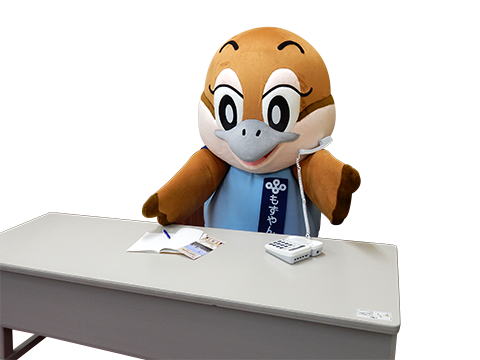 ◇虐待の疑いがあった場合、通告前に保護者に連絡する必要はありません。◇通告後に予想される事態と対応方法について、市町村虐待対応担当課や児童相談所と協議しておきます。その中で、保護者からの抗議等に対して、誰が、どのような説明を行うか具体的に決めておきます。◇保護者からの問い合わせや要求に対しては、管理職を含めた複数の教職員等で対応することや、即座に教育委員会等に連絡を入れること、警察も含めた関係機関と情報共有し連携し、組織的に対応します。＜保護者対応 Ｑ＆Ａ＞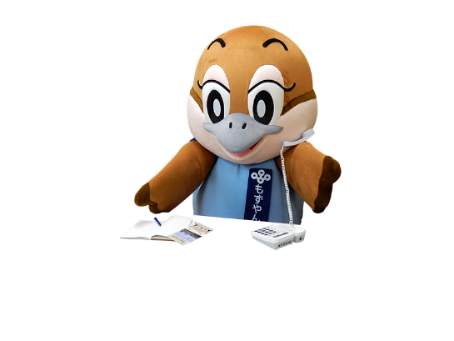 教職員は、虐待を早期発見するため、必要に応じて本シートを活用してください。　一時保護となった場合　◇児童生徒の学習機会等の充実のため、一時保護中も児童相談所や一時保護所と連携します。◇健康情報については、児童相談所の求めがあった場合には速やかに情報提供します。◇一時保護中も、学校で専門家や関係機関とケース会議等を持ち、子どもが安心して学校環境に戻れるよう、学校で配慮すべきことや、一時保護解除後の支援について、対応プランを決定しておきます。　在宅での支援となった場合　（一時保護解除後を含む）◇以下の「見守りポイントの例」を参考にしながら、気になる様子や不自然なことがあれば、市町村虐待対応担当課や児童相談所に相談します。◇要対協において要保護児童として進行管理台帳に登録された児童生徒や、児童相談所が必要と認める児童生徒について、1か月に1回、出欠状況や家庭からの連絡の有無、欠席の理由について書面にて情報提供が必要です。◇理由に関わらず、休業日を除き、引き続き7日欠席した場合は、速やかに市町村虐待対応担当課や児童相談所に情報提供します。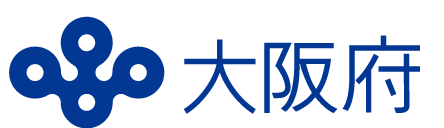 